VERBALE DI ACCORDO SINDACALE ASSEGNO INTEGRAZIONE SALARIALE FSBAIn data _____________ presso la sede di ______________________________________ si sono incontrati:l’impresa ________________________________________________________________________________________ sita in via ____________________________________ cap _________ Comune ________________________________P. IVA _______________________ Cod. Fisc. _________________________ Matr. INPS__________________________nella persona di ____________________________________________ in qualità di titolare/legale rappresentante; assistita da __________________________________ per _________________________________________________ed i lavoratori sotto segnati e assistiti, giusto specifico mandato come confermano le firme sotto riportate, dalle OOSS nella/e persona/e di CGIL di  ________________ Sig. ___________________________CISL di _________________ Sig. _____________________________________UIL di  _________-_______ Sig. _____________________________________Al fine di esperire la procedura sindacale prevista dall’Accordo Interconfederale Regionale ____ 2023 per l’utilizzo dell’Assegno di integrazione salariale FSBA, ai sensi di quanto previsto dagli articoli 27 e 30 del D.lgs. n. 148/2015 e successivi provvedimenti.Premesso chel’impresa ha natura artigiana (con CSC _______), ha in forza ____ dipendenti ed applica il seguente CCNL/CCRL: _________________________________________________________________________________________in data ___/____/___ è stato comunicato a Cgil,Cisl,Uil e a Confartigianato Imprese Marca Trevigiana l’avvio della procedura di consultazione sindacale per sospendere e/o ridurre temporaneamente l’attività produttiva;il ricorso alla prestazione FSBA dovuto per la seguente causale di intervento:ORDINARIA (utilizzabile da tutte le imprese, a prescindere dal numero di dipendenti)⃝ situazione aziendale dovuta da eventi transitori non imputabili all’impresa o ai dipendenti ⃝ situazioni temporanee di mercatoSTRAORDINARIA (utilizzabile SOLO dalle imprese fino a 15 dipendenti)⃝ riorganizzazione aziendale compresi i processi di transizione  ⃝ crisi aziendale  ⃝ contratto di solidarietà di cui all’art. 21 D.lgs. n. 148/2015l’impresa dichiara di essere in regola con i versamenti FSBA, di non rientrare nel campo di applicazione del Titolo I del D.lgs. 14 settembre 2015, n. 148 e che i dipendenti soddisfano il requisito soggettivo dell’anzianità aziendale previsto dalla normativa vigente;l’impresa ha verificato la capienza delle settimane esigibili nel biennio mobile in conformità al vigente Regolamento FSBA;l’impresa dichiara di dare la propria disponibilità all’intervento di Fondartigianato, così come previsto nell’Offerta Formativa, per la realizzazione di attività di formazione continua del fondo stesso;Le Parti come sopra costituite concordano:di effettuare un periodo di sospensione dell’attività lavorativa dal ____/_____/__ al ____/______/___ come da nominativi e periodi riportati in calce al fine di far fronte all’attuale sfavorevole congiuntura;che i dipendenti conservano il posto di lavoro fino alla scadenza di tale periodo oppure fino alla scadenza del contratto a termine, se anteriore;che tale sospensione dal lavoro non darà luogo alla decorrenza della retribuzione diretta indiretta e/o differita, fatto salvo il TFR, a meno che non vi siano periodi lavorativi (rientro temporaneo) per i quali si applicano i criteri di maturazione dei ratei previsti dai CCNL/CCRL;che, nel caso vi fosse la necessità di far fronte a nuove impreviste commesse, l'azienda richiamerà al lavoro durante detto periodo di sospensione i lavoratori nel numero, nei nominativi e per il tempo necessario, anche a singola giornata, per portare a termine tale eventuale ulteriore lavoro;che l’impresa si impegna ad operare l’invio telematico della domanda mensile di prestazione per il tramite della piattaforma informatica di FSBA predisposta all’uopo nel rispetto dei termini previsti dal vigente Regolamento FSBA, allegando il presente verbale a ciascuna domanda della mensilità di competenza (in caso di accordo plurimensile).Le premesse fanno parte integrante dell’accordo.Letto, confermato e sottoscritto (Timbro e firma)          _____________________		____________________		      ______________________ELENCO LAVORATORIPeriodo di sospensione previstoPer i lavoratori che non abbiano raggiunto i 30 giorni di anzianità alla data di avvio del periodo di sospensione aziendale indicato, la sospensione decorrerà dal giorno successivo alla maturazione del requisito soggettivoLe parti sottoscrittrici il presente accordo si danno reciprocamente atto che i dati personali di ogni singolo lavoratore sono contenuti nel LUL.  I lavoratori firmatari s’impegnano a rendere l’IBAN di riferimento ai sensi dell’art.4 dell’accordo interconfederale veneto  del 2 Febbraio 2023.          _____________________		____________________		      ______________________*Il periodo richiedibile è di massimo 3 mensilità consecutive. La data finale del periodo richiesto deve coincidere con l’ultimo giorno del mese (es. 01.03.2023 – 31.05.2023, 21.04.2023 – 30.06.2023). DITTAOOSS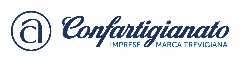 Firma di Confartigianatosolo se ditta assistita dall’Associazione non da studioNOME E COGNOMENOME E COGNOMEDalAl *FIRMA1____/____/________/____/___2____/____/________/____/___3____/____/________/____/___4____/____/________/____/___5____/____/________/____/___6____/____/________/____/___7____/____/________/____/___8____/____/________/____/___9____/____/________/____/___10____/____/________/____/___11____/____/________/____/___12____/____/________/____/___13____/____/________/____/___14____/____/________/____/___etc____/____/________/____/___DITTAOOSSFirma di Confartigianatosolo se ditta assistita dall’Associazione non da studio